Banned Books WeekSeptember 27−October 3, 2015Since its inception in 1982, Banned Books Week has reminded us that while not every book is intended for every reader, each of us has the right to decide for ourselves what to read, listen to or view. Thousands of libraries and bookstores across the country will celebrate the freedom to read by participating in special events, exhibits, and read-outs that showcase books that have been banned or threatened. (Taken from http://www.bannedbooksweek.org/virtualreadout)Check out these websiteshttp://www.ala.org/bbooks/bannedbooksweek	ActivitiesDisplay ideas	Promotional ideas and letters to the editor	Frequently challenged bookshttp://www.bannedbooksweek.org/	Challenged books and the reasons	Resources for librarians, teachers, students	Guidelines for Virtual Read OutLink to Virtual Read Outhttps://www.youtube.com/user/BannedBooksWeek500+ videos of students and celebrities reading selections from banned books and discussing the effects of censorship and banning 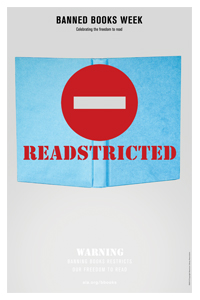 Intellectual Freedom 
The ability to express and explore diverse opinions.Intellectual Freedom 
Right to seek information.Intellectual Freedom 
Right to choose information 
from all points of view.Banned
A book that has been banned has been removed from the shelf.
Censorship
The act of getting rid of information that others consider not acceptable.